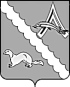 АДМИНИСТРАЦИЯ АЛЕКСАНДРОВСКОГО РАЙОНАТОМСКОЙ ОБЛАСТИПОСТАНОВЛЕНИЕО внесении изменений в постановление Администрации Александровского района Томской области от 13.11.2017 № 1462 Руководствуясь статьей 179 Бюджетного кодекса Российской Федерации, Порядком разработки, реализации и оценки эффективности муниципальных программ муниципального образования «Александровский район», утвержденным постановлением Администрации Александровского района Томской области от 02.09.2014 № 1143,ПОСТАНОВЛЯЮ:1.Внести в постановление Администрации Александровского района Томской области от 13.11.2017 № 1462 «Об утверждении муниципальной программы «Профилактика правонарушений и наркомании на территории Александровского района на 2018-2022 годы», следующие изменения:1)по тексту постановления и его приложений  после слов «на 2018-2022 годы» дополнить словами «и на плановый период до 2025 года»;2)в Программе «Профилактика правонарушений и наркомании на территории Александровского района на 2018-2022 годы и на плановый период до 2025 года», (далее – Программа) (приложение):а)раздел «Целевые показатели (индикаторы)» паспорта Программу изложить в новой редакции:б)раздел «Объем средств бюджета района и иных финансовых ресурсов на реализацию муниципальной программы» паспорта Программы изложить в новой редакции:3)раздел 5 «Объемы и источники финансирования Программы» изложить в новой редакции:«5. Объемы и источники финансирования Программы.4) приложения 1-4 к Программе изложить в новой редакции согласно приложениям 1-4 к настоящему постановлению.2.Настоящее постановление вступает в силу на следующий день после его  официального обнародования.3. Контроль за исполнением настоящего постановления возложить на первого заместителя Главы района С.Ф. Панова.И.о. Главы Александровского  района                                                                  С.Ф. ПановЛутфулина Е.Л.2-48-86Рассылка: финансовый отдел, КРКПриложение 1 к постановлению Администрации Александровского района Томской области от 27.12.2021 № 1209Приложение 1 к муниципальной программе «Профилактика правонарушений и наркомании на территории Александровского района на 2018-2022 годы и на плановый период до 2025 года»Сведения о составе и значениях целевых показателей (индикаторов) муниципальной программы«Профилактика правонарушений и наркомании на территории Александровского района на 2018-2022 годы и на плановый период до 2025 года»Приложение 2 к постановлению Администрации Александровского района Томской областиот 27.12.2021 № 1209Приложение 2  к  муниципальной программе «Профилактика правонарушений и наркомании на территории Александровского района на 2018-2022 годы и на плановый период до 2025 года»Перечень мероприятий муниципальной программыПриложение 3 к постановлению Администрации Александровского района Томской областиот 27.12.2021 № 1209Приложение 3  к  муниципальной программе «Профилактика правонарушений и наркомании на территории Александровского района на 2018-2022 годы и на плановый период до 2025 года»,Ресурсное обеспечение реализации муниципальной программы «Профилактика правонарушений и наркомании на территории Александровского района на 2018-2022 годы и на плановый период до 2025 года» за счет средств бюджета муниципального образования «Александровский район» и бюджета Томской областиПриложение 4 к постановлению Администрации Александровского района Томской областиот  27.12.2021 № 1209Приложение 4  к  муниципальной программе «Профилактика правонарушений и наркомании на территории Александровского района на 2018-2022 годы и на плановый период до 2025 года»Прогнозная (справочная) оценка ресурсного обеспечения реализации муниципальной программы за счет всех источников финансирования27.12.2021№ 1209     с. Александровскоес. АлександровскоеНаименование показателя20182019202020212022202320242025Количество зарегистрированных преступлений, ед.12493120120118116114112Удельный вес преступлений, совершённых  в общественных местах в общем числе зарегистрированных правонарушений, %43322222Удельный вес преступлений, совершённых в состоянии алкогольного опьянения в общем числе зарегистрированных правонарушений, %98776665Число несовершеннолетних, состоящих на учёте,  в связи с употреблением наркотиков , чел.00000000Количество преступлений, совершенных несовершеннолетними или при их соучастии, ед.87754433Число лиц больных наркоманией, чел.44331111Количество правонарушений по линии незаконного оборота наркотиков, ед.33222111Объем средств бюджета района и иных финансовых ресурсов на реализацию муниципальной программыВсего: 23774,544 тыс. руб.:2018 г. – 5480 тыс. руб.;2019 г. – 5893,5 тыс. руб.,2020 г. – 2306,4 тыс. руб.,2021 г. – 2424,144 тыс. руб.;2022 г. – 2596,9 тыс. руб.;2023 г. – 1571,2 тыс. руб.;2024  г. – 1571,2 тыс. руб.;2025 г. – 1571,2 тыс. руб.Источники и направления  расходовОбъем финансирования, в том числе по годам, тыс. руб.Объем финансирования, в том числе по годам, тыс. руб.Объем финансирования, в том числе по годам, тыс. руб.Объем финансирования, в том числе по годам, тыс. руб.Объем финансирования, в том числе по годам, тыс. руб.Объем финансирования, в том числе по годам, тыс. руб.Объем финансирования, в том числе по годам, тыс. руб.Объем финансирования, в том числе по годам, тыс. руб.Объем финансирования, в том числе по годам, тыс. руб.Источники и направления  расходоввсего20182019202020212022202320242025Бюджет района12488,8443 5653 687,2626,51160,4441631,7606606606Бюджет области11285,72 2752 206,31 679,91263,7965,2965,2965,2965,2Итого23774,54458405893,52306,42424,1442596.91571,21571,21571,2№ п/пНаименование целевого показателя (индикатора)Единица измеренияЗначения целевых показателей (индикаторов)Значения целевых показателей (индикаторов)Значения целевых показателей (индикаторов)Значения целевых показателей (индикаторов)Значения целевых показателей (индикаторов)Значения целевых показателей (индикаторов)Значения целевых показателей (индикаторов)Значения целевых показателей (индикаторов)№ п/пНаименование целевого показателя (индикатора)Единица измерения20182019202020212022202320242025№ п/пНаименование целевого показателя (индикатора)Единица измеренияоценкаоценкаоценкаоценкапрогнозпрогнозпрогноз1Количество зарегистрированных преступленийЕд.124931201201181161141122Удельный вес преступлений, совершённых  в общественных местах в общем числе зарегистрированных правонарушений%433222223Удельный вес преступлений, совершённых в состоянии алкогольного опьянения в общем числе зарегистрированных правонарушений%987766654Число несовершеннолетних, состоящих на учёте,  в связи с употреблением наркотиков Чел.000000005Количество преступлений, совершенных несовершеннолетними или при их соучастииЕд.877544336Число лиц больных наркоманиейЧел.443311117Количество правонарушений по линии незаконного оборота наркотиковЕд.33222111Код аналитической программной классификацииКод аналитической программной классификацииНаименование подпрограммы, основного мероприятия, мероприятияОтветственный исполнитель, соисполнители Срок выполненияОжидаемый непосредственный результатОММНаименование подпрограммы, основного мероприятия, мероприятияОтветственный исполнитель, соисполнители Срок выполненияОжидаемый непосредственный результатЗадача 1.Организационные мероприятия по профилактике правонарушений на территории Александровского района    Задача 1.Организационные мероприятия по профилактике правонарушений на территории Александровского района    Задача 1.Организационные мероприятия по профилактике правонарушений на территории Александровского района    Задача 1.Организационные мероприятия по профилактике правонарушений на территории Александровского района    Задача 1.Организационные мероприятия по профилактике правонарушений на территории Александровского района    Задача 1.Организационные мероприятия по профилактике правонарушений на территории Александровского района    101Обеспечение работы  Межведомственной комиссии Александровского района по профилактике правонарушений Администрация района 2018-2025Координация работы различных ведомств профилактики правонарушений 102Содержание спортивного патриотического клуба «Феникс»Отдел образования Администрации района2018-2025Организация  досуга детей и подростков из малообеспеченных семей103Обеспечение работы  Комиссии по делам   несовершеннолетних и защите их прав       Администрация района 2018-2025Защита прав несовершеннолетних, принятие мер  воспитательного  воздействия к правонарушителям,  профилактика  рецидивов      104Обеспечение работы Административной  комиссии   Администрация района 2018-2025Применение мер административного принуждения к  лицам, совершившим административные правонарушения     105Обеспечение работы Антитеррористической комиссии Администрация района 2018-2025Разработка мер по  профилактике  терроризма,  устранению причин и условий,  способствующих его проявлению, обеспечению защищенности объектов от возможных террористических  посягательств      106Обеспечение работы Антинаркотической комиссии Александровского района Администрация района 2018-2025Координация работы различных ведомств по вопросам профилактики       наркомании и алкоголизма, противодействия незаконному обороту наркотиков, распространению ВИЧ-инфекции     107Участие в межрегиональном молодежном фестивале гражданских инициатив "Россия - это мы!"Отдел образования Администрации Александровского района2018-2025Организация отдыха молодежи108Обеспечение работы Комиссии по безопасности дорожного движения Администрация района2018-2025Повышение безопасности       дорожного движения109Организация проводов в ряды Российской армииОтдел культуры, спорта и молодежной политики Администрации района2018-2025Воспитание патриотизма у молодежи110Содержание мотоклубаОтдел культуры, спорта и молодежной политики Администрации района2018-2025Организация  оздоровления детей и подростков111Проведение областного ежегодного конкурса на лучшее муниципальное образование Томской области по профилактике правонарушенийАдминистрация района2018-2025Повышение значимости мероприятий по профилактике правонарушений112Занятость детей в летний период, в том числе из малообеспеченных семейОтдел образования Администрации района2018-2025Организация общественно полезной занятости несовершеннолетних, привитие трудовых навыков, оказание материальной помощи детям, их семьям113Организация отдыха детей в каникулярное время (областной бюджет)Отдел образования Администрации Александровского района2018-2019Организация  оздоровления детей и подростков из малообеспеченных семей114Организация отдыха детей в каникулярное время из малообеспеченных семей (софинансирование)Отдел образования Администрации Александровского района2018-2019Организация  оздоровления детей и подростков из малообеспеченных семейЗадача 2.Информационно-методическое обеспечение профилактики правонарушений, наркомании, алкоголизма и табакокурения Задача 2.Информационно-методическое обеспечение профилактики правонарушений, наркомании, алкоголизма и табакокурения Задача 2.Информационно-методическое обеспечение профилактики правонарушений, наркомании, алкоголизма и табакокурения Задача 2.Информационно-методическое обеспечение профилактики правонарушений, наркомании, алкоголизма и табакокурения Задача 2.Информационно-методическое обеспечение профилактики правонарушений, наркомании, алкоголизма и табакокурения Задача 2.Информационно-методическое обеспечение профилактики правонарушений, наркомании, алкоголизма и табакокурения 201Информирование граждан  о способах и средствах правомерной защиты от преступных и иных посягательств путем проведения соответствующей разъяснительной работы в средствах массовой информацииАдминистрация района2018-2025Формирование уровня
правовой осведомленности  молодежи         202Распространение полиграфической продукции по профилактике наркомании, алкоголизма и табакокурения среди молодежиАдминистрация района2018-2025Проведение разъяснительной    
работы среди населения района203Обеспечение образовательных учреждений  методической литературой по вопросам профилактики, работы с «трудными» подростками, семьёй. Приобретение и распространение плакатов о здоровом образе жизниОтдел образования Администрации Александровского района2018-2025Повышение уровня правовой           
осведомленности и правовой культуры  Задача 3. Профилактика правонарушений среди несовершеннолетних и молодежиЗадача 3. Профилактика правонарушений среди несовершеннолетних и молодежиЗадача 3. Профилактика правонарушений среди несовершеннолетних и молодежиЗадача 3. Профилактика правонарушений среди несовершеннолетних и молодежиЗадача 3. Профилактика правонарушений среди несовершеннолетних и молодежиЗадача 3. Профилактика правонарушений среди несовершеннолетних и молодежи301Раннее выявление семей, детей, находящихся в социально-опасном положении.  Создание  банка данных на семьи группы риска, проживающих на территории муниципального образования.Комиссия по делам несовершеннолетних и защите их прав, сельские поселения Александровского района (по согласованию), ОГАУЗ «АРБ» (по согласованию), Отдел образования Администрации района 2018-2025Раннее выявление детей, находящихся в сложной жизненной ситуации,    устранение причин и условий,  способствующих противоправному поведению          302Создание условий для обучающихся  в образовательных учреждениях   получения образования  путем организации работы районной психолого-медико-педагогической комиссииОтдел образования Администрации Александровского района2018-2025 Медико-психологическая помощь учащимся303Оздоровление детей из малообеспеченных семей в летний период, в том числе состоящих на разных видах учётаОтдел образования Администрации Александровского района2018-2025Организация  оздоровления детей и подростков из малообеспеченных семей304Занятость детей из малообеспеченных семей в летний период, в том числе состоящих на разных видах учётаОтдел образования Администрации Александровского района2018-2025Организация  занятости детей и подростков из малообеспеченных семей305Проведение Дней профилактики в образовательных учреждениях  районаОтдел образования Администрации Александровского района, ОГАУЗ «АРБ» (по согласованию), ОП № 12 (по обслуживанию Александровского района)  МО МВД России «Стрежевской» (по согласованию)2018-2025Формирование  правовых знаний несовершеннолетних,
ответственности за 
правонарушения     306Проведение мониторинга занятости детей во внеурочное времяОтдел образования Администрации Александровского района, ОГБ ПОУ «Томский политехнический техникум» (по согласованию)2018-2025Организация  занятости и летнего отдыха детей и подростков307Повышение квалификации социальных педагогов, психологов образовательных учреждений, специалистов системы профилактики Отдела образованияОтдел образования Администрации Александровского района2018-2025Повышение уровня образования педагогов и психологов608Участие образовательных учреждений  в конкурсе областных социальных проектовОтдел образования Администрации Александровского района2018-2025Организация занятости молодежи309Организация работы профильного лагеря спортивной направленностиОтдел образования Администрации Александровского района2018-2025Организация занятости молодежи310Проведение ежегодных уроков права для школьниковОтдел образования Администрации Александровского района ОП № 12 (по обслуживанию Александровского района)  МО МВД России «Стрежевской» (по согласованию)2018-2025Повышение образованности молодежи 311Проведение районных молодежных дебатов по толерантностиОтдел образования Администрации Александровского района2018-2025Организация занятости молодежи312Повышение квалификации специалистов, работающих в сфере профилактики безнадзорности и правонарушений несовершеннолетних (на базе благотворительного фонда «Новое развитие» г.Томск)Администрация района2018-2025Обучение специалистов  системы профилактики безнадзорности и правонарушений несовершеннолетних313Участие  в разработке и реализации  областных социальных проектов по профилактике правонарушений и социального сиротстваОтдел образования Администрации Александровского района, ОГБ ПОУ «Томский политехнический техникум» (по согласованию), ОГКУ «СРЦН» (по согласованию)2018-2025Повышение уровня знаний специалистов  системы профилактики безнадзорности и правонарушений несовершеннолетних314Участие  в реализации проекта «Автобус профилактики» для проведения выездных профилактических мероприятий в муниципальном образованииАдминистрация района, Отдел образования Администрации Александровского района, ОГБ ПОУ «Томский политехнический техникум» (по согласованию), Комиссия по делам несовершеннолетних и защите их прав2018-2025Обучение специалистов  системы профилактики безнадзорности и правонарушений несовершеннолетних215Проведение «горячей линии» по вопросам защиты прав и интересов несовершеннолетних по «телефону доверия» на базе ОГКУ «СРЦН»ОГКУ «СРЦН» (по согласованию), ОГАУЗ «Александровская районная больница» (по согласованию), ОП № 12 (по обслуживанию Александровского района)  МО МВД России «Стрежевской» (по согласованию)2018-2025Оказание помощи детям, их родителям в разрешении возникающих проблем, профилактика жестокого обращения в отношении несовершеннолетних316Организация  профильных (смешанных) смен в лагерях отдыха для несовершеннолетних, состоящих на всех видах учета (палаточные лагеря)Отдел образования Администрации Александровского района, Комиссия по делам несовершеннолетних и защите их прав 2018-2025Развитие новых форм отдыха несовершеннолетних «группы социального риска», профилактика правонарушений среди подростков и молодежи в летний период317Создание  временных рабочих мест для несовершеннолетних в летний период времениАдминистрация района. Сельские поселения Александровского района (по согласованию), ОГКУ «Центр занятости населения Александровского района» (по согласованию)2018-2025Организация общественно полезной занятости несовершеннолетних, привитие трудовых навыков, оказание материальной помощи детям, их семьям318Участие в региональном молодежном форуме «Томский коллайдер» (г.Томск)Отдел образования Администрации Александровского района2018-2025Организация отдыха молодежи319Участие в соревнованиях по ловле рыбы «Ловись, рыбка»Отдел образования Администрации Александровского района2018-2025Организация отдыха молодежи320Слет молодых специалистов. Конкурс «Мы-молодые!» (г.Томск)Отдел образования Администрации Александровского района2018-2025Организация отдыха молодежи321Поощрение и награждение летних трудовых бригадОтдел образования Администрации Александровского района2018-2025Организация  занятости     
детей и подростков в летний период322Участие в молодежном турнире (г. Стрежевой)Отдел образования Администрации Александровского района2018-2025Организация отдыха молодежи323Участие в семинаре «Проектирование молодежной политики на территории муниципальных образований Томской области» (г. Томск)Отдел образования Администрации Александровского района2018-2025Организация отдыха молодежиЗадача 4.Профилактика правонарушений среди лиц, освободившихся из  мест лишения свободыЗадача 4.Профилактика правонарушений среди лиц, освободившихся из  мест лишения свободыЗадача 4.Профилактика правонарушений среди лиц, освободившихся из  мест лишения свободыЗадача 4.Профилактика правонарушений среди лиц, освободившихся из  мест лишения свободыЗадача 4.Профилактика правонарушений среди лиц, освободившихся из  мест лишения свободыЗадача 4.Профилактика правонарушений среди лиц, освободившихся из  мест лишения свободы401Проведение в  отношении лиц, ранее судимых,  профилактических    мероприятий,  направленных на     недопущение  совершения лицами   данных категорий  правонарушений      ОП № 12 (по обслуживанию Александровского района)  МО МВД России «Стрежевской» (по согласованию)2018-2025Снижение количества
преступлений, совершенных лицами, ранее судимыми     402Профессиональная подготовка безработных граждан (освобожденные из   мест лишения  свободы) по специальностям,  пользующимся спросом на рынке труда      Администрация района. ОГКУ «Центр занятости населения Александровского района» (по согласованию)2018-2025Ресоциализация лиц, освободившихся из  мест лишения свободы            403Создание в  организациях и учреждениях рабочих мест для устройства лиц, освободившихся из мест лишения свободы, осужденных к исправительным  работам и закончивших  закрытые учебные заведения   Администрация района, ОГКУ «Центр занятости населения Александровского района» (по согласованию)2018-2025Мотивация  руководителей к созданию рабочих мест, трудоустройство лиц, освободившихся из мест лишения свободы, осужденных к исправительным работам и          
закончивших закрытые учебные заведения          Задача 5.Вовлечение общественности в предупреждение правонарушений  и охрану общественного порядка   Задача 5.Вовлечение общественности в предупреждение правонарушений  и охрану общественного порядка   Задача 5.Вовлечение общественности в предупреждение правонарушений  и охрану общественного порядка   Задача 5.Вовлечение общественности в предупреждение правонарушений  и охрану общественного порядка   Задача 5.Вовлечение общественности в предупреждение правонарушений  и охрану общественного порядка   Задача 5.Вовлечение общественности в предупреждение правонарушений  и охрану общественного порядка   501Проведение семинаров, круглых столов, совещаний, рабочих встреч для руководителей предприятий с участием представителей правоохранительных органов в целях информирования населения Александровского района об их деятельности по профилактике правонарушений, табакокурения, алкоголизма  и наркоманииАдминистрация района, ОП № 12 (по обслуживанию Александровского района)  МО МВД России «Стрежевской» (по согласованию), ОГАУЗ «Александровская районная больница» (по согласованию)2018-2025Вовлечение руководителей предприятий в целях информирования населения по профилактике правонарушений, табакокурения, алкоголизма  и наркомании502Вовлечение населения в общественную правоохранительную  деятельность       Администрация района, ОП № 12 (по обслуживанию Александровского района)  МО МВД России «Стрежевской» (по согласованию)2018-2025Вовлечение населения в предупреждение  правонарушений и охрану             
общественного   порядка            503Организация работы  добровольного формирования ОПД    Администрация района, ОП № 12 (по обслуживанию Александровского района)  МО МВД России «Стрежевской» (по согласованию)2018-2025Предупреждение совершения         
противоправных  деяний             Задача 6.Профилактика правонарушений, связанных с незаконным оборотом наркотиков, злоупотреблением спиртными напитками и алкоголизмомЗадача 6.Профилактика правонарушений, связанных с незаконным оборотом наркотиков, злоупотреблением спиртными напитками и алкоголизмомЗадача 6.Профилактика правонарушений, связанных с незаконным оборотом наркотиков, злоупотреблением спиртными напитками и алкоголизмомЗадача 6.Профилактика правонарушений, связанных с незаконным оборотом наркотиков, злоупотреблением спиртными напитками и алкоголизмомЗадача 6.Профилактика правонарушений, связанных с незаконным оборотом наркотиков, злоупотреблением спиртными напитками и алкоголизмомЗадача 6.Профилактика правонарушений, связанных с незаконным оборотом наркотиков, злоупотреблением спиртными напитками и алкоголизмом601Ежегодное проведение мониторинга масштабов распространения и незаконного потребления наркотиков и алкоголя среди обучающихся Александровского районаОтдел образования Администрации Александровского района, ОГАУЗ «Александровская районная больница» (по согласованию)2018-2025Своевременное проведение мероприятий с целью предупреждения распространения наркотиков и алкоголя среди несовершеннолетних602Внедрение в образовательных учреждениях  педагогических и психологических технологий, авторских методик, образовательных программ, обеспечивающих развитие потребностей здорового образа жизни и навыки противостояния влиянию у обучающихсяОтдел образования Администрации Александровского района2018-2025Пропаганда здорового образа жизни603Оказание консультативной помощи родителям по вопросам ответственности несовершеннолетних за совершение противоправных деяний, в том числе по линии наркомании и токсикомании. Участие в общешкольных родительских собраниях с привлечением представителей органов системы профилактикиОтдел образования Администрации Александровского района, ОГБ ПОУ «Томский политехнический техникум» (по согласованию) 2018-2022 гг.Оказание помощи родителям в вопросах воспитания604Проведение ежегодных акций по профилактике правонарушений, наркомании, алкоголизма и табакокурения: «Профилактика преступлений и правонарушений среди подростков», «Думай до, а не после…», «Профилактика вредных привычек в молодёжной среде»Администрация района 2018-2022 гг.Формирование здорового образа жизни605Ежемесячное проведение мониторинга масштабов распространения и незаконного потребления наркотиков и алкоголя на территории района. Выработка предложений, направленных на ликвидацию причин и условий, порождающих наркотизацию населения и преступность, связанную с наркотиками, изучение эффективности профилактической и реабилитационной работы среди лиц, злоупотребляющих наркотиками и алкоголемОГАУЗ «Александровская районная больница» (по согласованию), ОП № 12 (по обслуживанию Александровского района)  МО МВД России «Стрежевской» (по согласованию) 2018-2022 гг.Снижение количества лиц, занимающихся наркоманией, таксикоманией, алкоголизмом606Проведение тренингов, чтение лекций для молодежи, учащихся школ, ОГБ ПОУ «Томский политехнический техникум», направленных на формирование стрессоустойчивости и развитие навыков противостояния влиянию наркомании и алкоголизмаАдминистрация района, Отдел образования Администрации Александровского района, ОГБ ПОУ «Томский политехнический техникум» (по согласованию), ОГАУЗ «Александровская районная больница» (по согласованию) 2018-2022 гг.Профилактика среди молодежи, направленная  на формирование стрессоустойчивости и развитие навыков противостояния влиянию наркомании и алкоголизма607Проведение акций по выявлению торговых точек, нарушающих законодательство в отношении  несовершеннолетних  Комиссия по делам несовершеннолетних и защите их прав, ОП № 12 (по обслуживанию Александровского района)  МО МВД России «Стрежевской» (по согласованию) 2018-2022 гг.Оказание помощи в решении проблем,  связанных с  злоупотреблением несовершеннолетними спиртных напитков, сигарет, наркотических средств608Развитие и  поддержка волонтёрского  движения  «Стиль жизни» на  территории  Александровского районаОтдел образования Администрации Александровского района, МБУ «Культурно-спортивный комплекс» 2018-2022 гг.Формирование  у молодёжи негативной установки на употребление ПАВ как способа решения своих проблем илиКод аналитичес-кой программной классифика-цииКод аналитичес-кой программной классифика-цииНаименование мероприятияОтветственный исполнитель, соисполнительКод бюджетной классификацииКод бюджетной классификацииКод бюджетной классификацииКод бюджетной классификацииКод бюджетной классификацииРасходы бюджета муниципального образования, тыс. рублейРасходы бюджета муниципального образования, тыс. рублейРасходы бюджета муниципального образования, тыс. рублейРасходы бюджета муниципального образования, тыс. рублейРасходы бюджета муниципального образования, тыс. рублейРасходы бюджета муниципального образования, тыс. рублейРасходы бюджета муниципального образования, тыс. рублейРасходы бюджета муниципального образования, тыс. рублейОММНаименование мероприятияОтветственный исполнитель, соисполнительГРБСРзПрЦСВР20182019202020212022202320242025Задача 1.Организационные мероприятия по профилактике правонарушений на территории Александровского района    Задача 1.Организационные мероприятия по профилактике правонарушений на территории Александровского района    Задача 1.Организационные мероприятия по профилактике правонарушений на территории Александровского района    Задача 1.Организационные мероприятия по профилактике правонарушений на территории Александровского района    Задача 1.Организационные мероприятия по профилактике правонарушений на территории Александровского района    Задача 1.Организационные мероприятия по профилактике правонарушений на территории Александровского района    Задача 1.Организационные мероприятия по профилактике правонарушений на территории Александровского района    Задача 1.Организационные мероприятия по профилактике правонарушений на территории Александровского района    Задача 1.Организационные мероприятия по профилактике правонарушений на территории Александровского района    Задача 1.Организационные мероприятия по профилактике правонарушений на территории Александровского района    Задача 1.Организационные мероприятия по профилактике правонарушений на территории Александровского района    Задача 1.Организационные мероприятия по профилактике правонарушений на территории Александровского района    Задача 1.Организационные мероприятия по профилактике правонарушений на территории Александровского района    Задача 1.Организационные мероприятия по профилактике правонарушений на территории Александровского района    Задача 1.Организационные мероприятия по профилактике правонарушений на территории Александровского района    Задача 1.Организационные мероприятия по профилактике правонарушений на территории Александровского района    Задача 1.Организационные мероприятия по профилактике правонарушений на территории Александровского района    102Содержание спортивного патриотического клуба «Феникс»Отдел образования Администрации района903609813,53537,12734,2---103Обеспечение работы  Комиссии по делам   несовершеннолетних и защите их прав       Администрация района901850859,5886,8-----104Обеспечение работы Административной  комиссии   Администрация района901770768,7793,1963,7965,2965,2965,2965,2107Участие в межрегиональном молодежном фестивале гражданских инициатив "Россия - это мы!"Отдел образования Администрации Александровского района90315151,53531,5---109Организация проводов в ряды Российской армииОтдел культуры, спорта и молодежной политики Администрации района9075050255045454545110Содержание мотоклубаОтдел культуры, спорта и молодежной политики Администрации района907600600544600540540540540111Проведение областного ежегодного конкурса на лучшее муниципальное образование Томской области по профилактике правонарушенийАдминистрация района901---300----112Занятость детей в летний период, в том числе из малообеспеченных семейОтдел образования Администрации района903---417,317960---113Организация отдыха детей в каникулярное время (областной бюджет)Отдел образования Администрации Александровского района903655578,1------114Организация отдыха детей в каникулярное время из малообеспеченных семей (софинансирование)Отдел образования Администрации Александровского района90313201229,6------Задача 2.Информационно-методическое обеспечение профилактики правонарушений, наркомании, алкоголизма и табакокурения Задача 2.Информационно-методическое обеспечение профилактики правонарушений, наркомании, алкоголизма и табакокурения Задача 2.Информационно-методическое обеспечение профилактики правонарушений, наркомании, алкоголизма и табакокурения Задача 2.Информационно-методическое обеспечение профилактики правонарушений, наркомании, алкоголизма и табакокурения Задача 2.Информационно-методическое обеспечение профилактики правонарушений, наркомании, алкоголизма и табакокурения Задача 2.Информационно-методическое обеспечение профилактики правонарушений, наркомании, алкоголизма и табакокурения Задача 2.Информационно-методическое обеспечение профилактики правонарушений, наркомании, алкоголизма и табакокурения Задача 2.Информационно-методическое обеспечение профилактики правонарушений, наркомании, алкоголизма и табакокурения Задача 2.Информационно-методическое обеспечение профилактики правонарушений, наркомании, алкоголизма и табакокурения Задача 2.Информационно-методическое обеспечение профилактики правонарушений, наркомании, алкоголизма и табакокурения Задача 2.Информационно-методическое обеспечение профилактики правонарушений, наркомании, алкоголизма и табакокурения Задача 2.Информационно-методическое обеспечение профилактики правонарушений, наркомании, алкоголизма и табакокурения Задача 2.Информационно-методическое обеспечение профилактики правонарушений, наркомании, алкоголизма и табакокурения Задача 2.Информационно-методическое обеспечение профилактики правонарушений, наркомании, алкоголизма и табакокурения Задача 2.Информационно-методическое обеспечение профилактики правонарушений, наркомании, алкоголизма и табакокурения Задача 2.Информационно-методическое обеспечение профилактики правонарушений, наркомании, алкоголизма и табакокурения Задача 2.Информационно-методическое обеспечение профилактики правонарушений, наркомании, алкоголизма и табакокурения 201Информирование граждан  о способах и средствах правомерной защиты от преступных и иных посягательств путем проведения соответствующей разъяснительной работы в средствах массовой информацииАдминистрация района9012121212121212121Задача 3. Профилактика правонарушений среди несовершеннолетних и молодежиЗадача 3. Профилактика правонарушений среди несовершеннолетних и молодежиЗадача 3. Профилактика правонарушений среди несовершеннолетних и молодежиЗадача 3. Профилактика правонарушений среди несовершеннолетних и молодежиЗадача 3. Профилактика правонарушений среди несовершеннолетних и молодежиЗадача 3. Профилактика правонарушений среди несовершеннолетних и молодежиЗадача 3. Профилактика правонарушений среди несовершеннолетних и молодежиЗадача 3. Профилактика правонарушений среди несовершеннолетних и молодежиЗадача 3. Профилактика правонарушений среди несовершеннолетних и молодежиЗадача 3. Профилактика правонарушений среди несовершеннолетних и молодежиЗадача 3. Профилактика правонарушений среди несовершеннолетних и молодежиЗадача 3. Профилактика правонарушений среди несовершеннолетних и молодежиЗадача 3. Профилактика правонарушений среди несовершеннолетних и молодежиЗадача 3. Профилактика правонарушений среди несовершеннолетних и молодежиЗадача 3. Профилактика правонарушений среди несовершеннолетних и молодежиЗадача 3. Профилактика правонарушений среди несовершеннолетних и молодежиЗадача 3. Профилактика правонарушений среди несовершеннолетних и молодежи304Занятость детей из малообеспеченных семей в летний период, в том числе состоящих на разных видах учётаОтдел образования Администрации Александровского района903950958,1------Наименование муниципальной программы, подпрограммыИсточник финансированияОценка расходов, в том числе по годам тыс. рублейОценка расходов, в том числе по годам тыс. рублейОценка расходов, в том числе по годам тыс. рублейОценка расходов, в том числе по годам тыс. рублейОценка расходов, в том числе по годам тыс. рублейОценка расходов, в том числе по годам тыс. рублейОценка расходов, в том числе по годам тыс. рублейОценка расходов, в том числе по годам тыс. рублейОценка расходов, в том числе по годам тыс. рублейНаименование муниципальной программы, подпрограммыИсточник финансированияИтого 20182019202020212022202320242025«Профилактика правонарушений и наркомании на территории Александровского района на 2018-2022 годы и на плановый период до 2025 года»Бюджет района12488,8443 5653 687,2626,51160,4441631,7606606606«Профилактика правонарушений и наркомании на территории Александровского района на 2018-2022 годы и на плановый период до 2025 года»Бюджет Томской области11285,72 2752 206,31 679,91263,7965,2965,2965,2965,2«Профилактика правонарушений и наркомании на территории Александровского района на 2018-2022 годы и на плановый период до 2025 года»Всего23774,54458405893,52306,42424,1442596.91571,21571,21571,2